Nursery     Autumn 2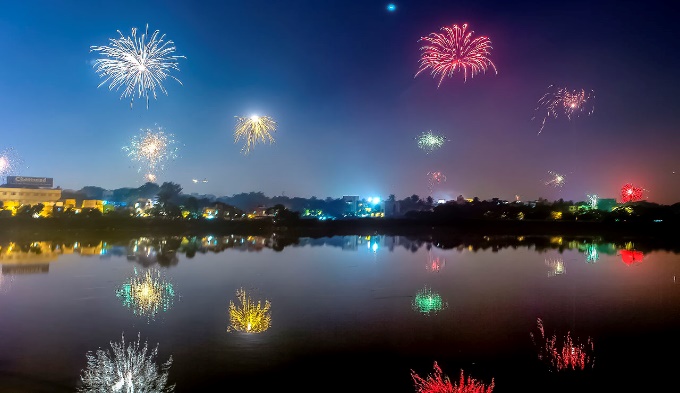 